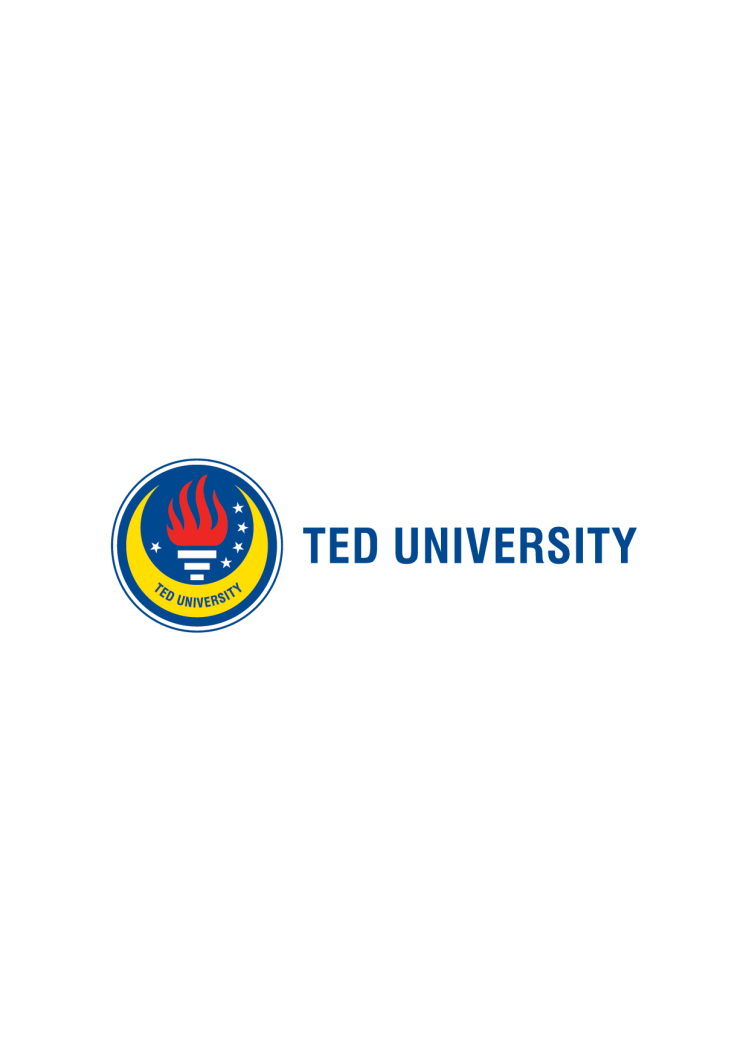 Points to Consider About the Thesis TemplateDo not change the spacing and placement in the template.All chapters, references, appendices must be started on the right page. Section Breaks were used for this. Change in the placement of section breaks can result in extra blank pages. In such cases, make the section breaks visible by clicking paragraph (¶) mark and check their position.All figures and tables must be given inside the page. Nothing must appear in the margins.Warnings specified in the template should be read and followed carefully.  E-mail addresses with "TEDU" extension should be used for all transactions regarding the thesis draft.If you have any difficulties about the thesis writing process, you can visit the institute's web page for information.T.C.TED UNIVERSITYGRADUATE SCHOOLTHESIS TITLENAME SURNAMEANKARA, THESIS TITLEA Thesis Submitted ToThe Graduate SchoolofTED UniversitybyName SurnameIn Partial Fulfillment of The RequirementsForinANKARA, Approval of the Graduate SchoolTitle Name SurnameDean, Graduate SchoolTitle Name SurnameProgram ChairThis is to certify that we have read this thesis and that in our opinion it is fully adequate, in scope and quality, as a thesis for the degree of Master of Science/Arts/Doctor of Philosophy.   Title Name Surname				 Title Name Surname	     Co-Supervisor					        SupervisorExamining Committee MembersTitle Name Surname (Committee Chair)AffiliationTitle Name SurnameAffiliationTitle Name SurnameAffiliationTitle Name SurnameAffiliationTitle Name SurnameAffiliationI hereby declare that all information in this document has been obtained and presented in accordance with academic rules and ethical conduct. I also declare that, as required by these rules and conduct, I have fully cited and referenced all material and results that are not original to this work.						Name, Last name :						Signature              :ABSTRACTTHESIS NAMEYour Name, Supervisor:  …………Co-Supervisor:  ……….Month, YearThe English abstract must be printed on a separate page and must be independent from the rest of the thesis. It must not exceed 250 words and the word ABSTRACT is to be used as heading. An abstract should begin with a clear statement of the purpose of the study. It should include the purpose, method and some important results of the study and suggestions, if any. The abstract should not contain any diagrams and references or mathematical formulas unless necessary. A maximum of five keywords should be provided at the end of the abstract.Keywords: …..ÖZETTEZİN İSMİİsminiz , Tez Yöneticisi:  …………Ortak Tez Yöneticisi:  ……….Ay, YılYüksek lisans ve doktora tezleri için Türkçe özet gerekmektedir. Kısa olarak problemin tanıtımı yapılır. Kullanılan yöntemler ve sonuçlardan söz edilir. Özet içinde kaynağa gönderme yapılmaz. 250 kelimeyi geçmeyecek şekilde hazırlanır. Sayfa numarasına sahip olmalı ve tezin geri kalanıyla aynı yazı karakteri ve boyutunda olmalıdır.Anahtar Kelimeler: ......ACKNOWLEDGMENTSThe author wishes to express his deepest gratitude to his supervisor ….. and co-supervisor …… for their guidance, advice, criticism, encouragements and insight throughout the research. The author would also like to thank …….. for his suggestions and comments. The technical assistance of ……….. are gratefully acknowledged. This study was supported by ……. Grant No: ……..To My Parents…TABLE OF CONTENTSPLAGIARISM...........................................................................................................iiiABSTRACT	ivÖZET	vDEDICATION	viACKNOWLEDGMENTS	 viiTABLE OF CONTENTS	viiiLIST OF TABLES	 ixLIST OF FIGURES/ILLUSTRATIONS/SCHEMES	 xLIST OF SYMBOLS/ABBREVIATIONS	 xiCHAPTER1. SECTION HEADING	12. SECTION HEADING	52.1	Subsection heading................................................................................52.2	Subsection heading	82.3	Subsection heading	133.	SECTION HEADING	163.1	Subsection heading	163.2	Subsection heading	18 3.3	Subsection heading	233.3.1	Subsection heading	384.	SECTION HEADING	47REFERENCES	51APPENDICESA.	Appendix title	53B.	Appendix title	64C.	Appendix title	67D.	Appendix title	68LIST OF TABLESTABLESTable 1 Table one heading	36Table 2 Table two heading	39Table 3 Table three heading	43ORTable 1.1 Table one heading	48Table 1.2 Table two heading	49Table 10.1 Table three heading	51LIST OF ABBREVIATIONSCFO 		Chief Financial OfficerCEO		Chief Executive Officer	LIST OF FIGURESFIGURES Figure 1 Figure one heading.......................................................................................28Figure 2 Figure one heading.......................................................................................30ORFigure 3.1  Figure one heading...................................................................................28Figure 10.5 Figure one heading..................................................................................30CHAPTER 1FORM AND APPEARANCEPage Margins and Page Layout For the gutter, the left margin of each page must be 4 cm; other margins must be at least 2.5 cm wide. Page numbers should not extend beyond the bottom margin. This means that all items e.g. headings, page numbers, text, tables, footnotes, images, etc. must be placed within the area delineated by the margins.The last word at the end of the page must not be hyphenated.At least two lines should appear under a subsection title on a page, otherwise the title should be moved on to the next page.Enumeration of The Text SectionSection titles should be printed in CAPITAL LETTERS, with a font size of 14 and in bold character. Each section must start on a new page. The numeral system must be used for the sections of the study. Each section should be given a section number (such as PART 1, PART 2) except for References and Appendices.The title of the relevant section and the subsection is to be written after each number. In this regard, you may consider using the decimal system given below.In this system, sections are to be numbered as 1,2,3,4, etc. respectively, while the numbers for subsections and sections below them follow as 1.1., 1.1.1., 1.2., 1.2. 1, 1.2.2., 2.1., 2.1.1., 2.1.2., etc., Line Spacing and Paragraph Indents All text of the thesis should be 1.5 line-spaced. Tables, long quotes, footnotes, endnotes, bibliography, and captions can be single-spaced. Everything in the thesis should be placed inside the margins.Paragraphs can be formatted in two different ways: i) spacing between paragraphs or ii) indenting at the beginning of the paragraph. If spaces are used between paragraphs, an indent is not required. If indent (tab = 1 cm) is used, then no space should be left between paragraphs.Typeface and Size Section titles should be printed in CAPITAL LETTERS, with a font size of 14 and in bold character. Each section must start on a new page. The numeral system must be used for the sections of the study. Each section should be given a section number (such as PART 1, PART 2) except for References and Appendices.The title of the relevant section and the subsection is to be written after each number. In this regard, you may consider using the decimal system given below.In this system, sections are to be numbered as 1,2,3,4, etc. respectively, while the numbers for subsections and sections below them follow as 1.1., 1.1.1., 1.2., 1.2. 1, 1.2.2., 2.1., 2.1.1., 2.1.2., etc.,Page Numbering Page numbers should be at least two single spaces below the nearest line of text and within the margins. All page numbers must be in the same font and size. All page numbers must be given at the bottom of the page and centered.The following pagination rules should be used:Pages from the beginning of the study to the INTRODUCTION chapter should be numbered with lowercase Roman numerals (i, ii, iii, iv, etc.).Start with "1" on the first page of the main text and continue with consecutive numbers (such as 1, 2, 3, 4) for the rest of the thesis, including the bibliography / references, appendices and curriculum vitae. All pages should be numbered consecutively, including pages containing pictures, tables, figures, and photographs.ReferencesMendeley can be used while preparing the bibliography. Click for information on using Mendeley.If you want to have more information about reference writhing styles you can look at the following information.A thesis is a presentation of research study. Therefore, it should be written in a disciplinary manner (e.g. passive sentences), avoiding first-person singular and plural-person usage, and avoiding slang and colloquial language. A plain language should be used, and care should be taken to ensure that it is understandable outside the terminology required by the discipline.As the stylistic qualities vary greatly from one discipline to another, you should check with your graduate advisor regarding the recommended style guide. Below are the links to the current versions of the suggested style guides:APA: http://owl.english.purdue.edu/owl/resource/560/01/ MLA:  http://owl.english.purdue.edu/owl/resource/747/01/  You can find style guides in the library or electronically. You can also consult the Editorial Center about styles.CHAPTER 2SAMPLE TABLE AND GRAPHICSLorem ipsum dolor sit amet, consectetuer adipiscing elit. Maecenas porttitor congue massa. Fusce posuere, magna sed pulvinar ultricies, purus lectus malesuada libero, sit amet commodo magna eros quis urna. Nunc viverra imperdiet enim. Fusce est. Vivamus a tellus. Pellentesque habitant morbi tristique senectus et netus et malesuada fames ac turpis egestas. Proin pharetra nonummy pede. Mauris et orci.Figure Error! No text of specified style in document..1. Insert Figure Caption HereAenean nec lorem. In porttitor. Donec laoreet nonummy augue (See Figure 1.1.)Table 2.1 Insert Table Caption HereFusce posuere, magna sed pulvinar ultricies, purus lectus malesuada libero, sit amet commodo magna eros quis urna. Nunc viverra imperdiet enim. Aenean nec lorem. In porttitor. Donec laoreet nonummy augue (See Table 2.1.)REFERENCESAuthor's Last name, F. M. (Year published). Article title. Periodical Title, Volume(Issue), pp.-pp.Welburn, K., Coristine, M., Dagg, P., Pontefract, A. & Jordan,S. (2002). The Schema Questionnaire-short form: Factoranalysis and relationship between schemasand symptoms. Cognitive Therapy and Research, 26, 519-530.Author's Last name, First name initial. Middle name initial. (Year published). Title of book. Publisher.Young, J. E., Klosko, J. S. &Weishaar, M. (2003). Schematherapy: A practitioner’s guide. New York: Guilford Publications.Chapter author's Last name, F. M. (Year published). Title of chapter. In F. M. Last name of Editor (Ed.), Title of book (p. x or pp. x-x). Publisher.Longacre, W. A., & Ayres, J. E. (1968). Archeological lessons from an Apache wickiup. In S. R. Binford & L. R. Binford (Eds.), Archeology in cultural systems (pp. 151-160). https://books.google.com/books?id=vROM3JrrRa0C&lpg=PP1&dq=archeology&pg=PR9#v=onepage&q=archeology&f=falseAuthor's Last name, F. M. (Year, Month Day published). Title of article or page. Site Name. URLCenters for Disease Control and Prevention. (2020, February 3). Be prepared to stay safe and healthy in winter. https://www.cdc.gov/features/winterweather/index.html /web sayfası/OrAuthor's Last name, First name. Book Title. Publisher, Year published.Campbell, Megan, et al. The Best Noun Book. Books For Us, 2017. /kitap/Last name, First name of Chapter's Author. "Title of Chapter." Title of Book, other contributors and their roles, version (if there's a specific edition), Publisher, Year published, page or page range.Levi-Strauss, Claude. "The Structural Study of Myth." Literary Adverb Theory: An Anthology, edited by Julie Rivkin and Michael Ryan, 3rd ed., Wiley Blackwell, 2017, pp. 178-195. Author's Last name, First name. "Title of Individual Web Page." Title of Website, Publisher, Date, URL.Fosslien, Liz, and Mollie West. "3 Ways to Hack Your Environment to Help You Create." Huffpost Preposition Endeavor, Huffington Post, Dec. 7, 2016, www.huffingtonpost.com/entry/3-ways-to-hack-your-environment-to-help-you-createus580f758be4b02444efa569bc. /Web sayfası/Author's Last name, First name. "Title of Journal Article." Title of Journal, vol. number, issue no., date, page range. Database or Website Name, URL or DOI.Snyder, Vivian. "The Effect Course-Based Reading Strategy Training on the Reading Comprehension Skills of Developmental College Students." Research and Teaching in Developmental Education, vol. 18, no. 2, Spring 2002, pp. 37-41. JSTOR, www.jstor.org/stable/42802532. /makale/APPENDICESType of EducationStudentPercentTimePercentOnline300078.942 semester22.22Face to face2005.266 semester66.66Hibrit50013.151 semester11.11